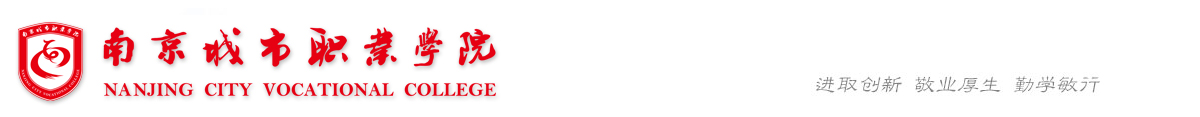 询  价　文　件	项目名称：南京城市职业学院新街口校区电梯维保项目      项目编号： 2019-3021     南京城市职业学院第一部分 投标邀请函根据需要，现对我校  南京城市职业学院新街口校区电梯维保项目   组织询价，欢迎符合资格条件的单位前来报价。1.1项目概况项目编号：2019-3021。项目名称：南京城市职业学院新街口校区电梯维保项目。 项目地点：南京秦淮区游府西街46号。服务时间：2019年11月——2020年11月预算金额：100000元质保期：提供质保一年的服务（自验收合格之日起开始计算）。1.2投标人资质条件1、参加本次采购活动的投标人须符合《中华人民共和国政府采购法》第二十二条之规定（详见招标文件“第五部分 投标文件格式 ——四、资格证明文件”）。2、采购人根据采购项目的特殊要求规定的特定条件：具有《中华人民共和国特种设备安装维修许可证》B级及以上资质；具备电梯及附属设备维修保养经验及原品牌配件供应能力；3、投标人未被“信用中国”网站（www.creditchina.gov.cn）列入失信执行人、重大税收违法案件当事人名单、政府采购严重违法失信行为记录名单，请提供信用查询截图。4、本项目不接受联合体投标。1.3招标文件获取自行下载。1.4投标文件递交截止时间：2019年11月21日（星期 4）上午10：00递交地点：南京市溧水区梁山路1号行政楼102室。1.5开标时间及地点开标时间：2019年11月21 日（星期4）上午10：15开标地点：南京市溧水区梁山路1号行政楼102室。1.6发布公告媒介南京城市职业学院采购公告栏1.7联系方式1、业务咨询：联系人：韩老师联系电话：025-853951092、招标咨询：联系人：陈老师联系电话：025-85395355第二部分  投标人须知（注:投标人应认真阅读招标文件的全部内容。投标人必须按照招标文件的规定和要求提交投标文件及要求提供的全部资料，否则，责任自负。）2.1 总则1、请投标人认真阅读招标文件，严格按照招标文件要求制作投标文件，如对招标文件内容和要求有疑问，请电话咨询或书面质疑，以避免投标无效。2、招标公告与招标文件不一致的条款以招标文件为准。3、如发现招标文件存在影响公正评标的条款、项目，请即向招标联系人质疑、指出。4、有恶意串标、提供虚假材料、中标后不按要求履约等行为的供应商将被列入学校采购黑名单，三年之内不能参加学校任何招投标活动，情节严重的，将向省采购中心投诉。5、本次招标活动细则由南京城市职业学院采购管理办公室负责解释。2.2投标文件要求投标人应严格按照下列内容及顺序编写、装订投标文件。投标文件格式见第五部分。请投标人准确编制目录及页码，否则将影响对投标文件的评价。2.2.1投标文件的一般构成投标函及开标一览表法定代表人资格证明书或授权委托书3、设备材料清单及投标报价明细表4、产品质保及服务承诺书5、资格证明文件6、企业相关业绩7、投标书附件：由投标人根据各自情况自行编制，主要内容包括：产品主要技术性能规划和结构的详细描述，可提供产品彩页；产品制造、安装、验收的内容和标准以及投标人认为需要提供的其它文件。2.2.2投标文件的签署与封装1、投标文件为正本1份，副本1份，须各自装订成册，并由法人或授权代表签字。2、投标文件必须装订成册，应列出目录并逐页标注页码。3、一经投标，无论投标人是否中标，其投标文件不予退还。2.3投标报价要求1、投标报价为一次性固定报价方式，包括产品设计费、制作费、安装费、运输费、验收费、技术服务费（包括技术资料、图纸提供等）、伴随服务及因产品本身及供货相关的各种税金等全部费用。2、报价单位需对上述项目全部报价，满足需求情况下最低价中标（在密封的文件上注明所投项目）。2.4投标报名费无。2.5投标文件递送及开标截止时间：2019年11月 21日（星期 4）上午10：00递交地点：南京市溧水区梁山路1号行政楼102室。2.6评标与定标1、满足需求情况下最低价中标2、评标结束后，采购公告栏公示。2.7投标保证金无。2.8无效投标的情形1、投标文件资格审查项中任意一项不响应；2、开标一览表、法人授权委托书提供信息不全或未盖公章或未手写签名；3、投标文件未装订成册（胶封）或未逐页标注页码；4、投标文件附有招标人不能接受的条件；5、不符合招标文件中规定的实质性要求（报价、技术要求、投标人资质要求）；6、有三项及以上技术指标负偏离的；7、不响应招标文件规定的付款方式；8、有法律法规规定的其他违法行为。2.9合同签订1、签订合同前，招标人仍保留拒绝任何投标、取消招标过程和取消所有投标的权利，且无须向受影响的投标人解释这样做的原因。2、中标人应严格按照中标通知书要求的时间和地点与招标人签订合同，如中标人拒绝签订合同，并给招标人造成损失的，中标人应承担赔偿责任。3、签订合同应以招标文件和投标承诺为依据。2.10付款方式1、半年验收一次，根据履约合格，支付50%。第三部分  项目需求3.1、项目概况 ：新街口校区6部电梯维保即将到期，需要招标引进电梯维保单位完成电梯维保工作。3.2.1、服务清单全包方式（含维修费、保养费、材料配件费、年检费、法码费、保险费等一切费用）3.2.2、实施要求 3.3服务要求 为确保电梯正常、安全行驶，并明确电梯维修、保养期内对电梯设备及施工现场安全，中标方应做好以下各项安全措施：1、严格按照国家标准，对电梯各安全项目进行维修及检查，确保电梯正常安全可靠的运行。2、电梯在维修过程中，不得短接、拆除门锁，安全回路等各安全保护装置。3、电梯在维修、保养期内，如因维修、保养不当所造成事故及损失由中标方承担。4、电梯维修时张贴或悬挂维修停用等警示标志。5、维修人员进入维保现场必须遵守招标方各项管理制度。6、维保中动火，应事先通知招标方有关部门，招标方派人员进行现场监护，做好防火准备。7、中标方在维保过程中严格遵守安全操作规程及行业安全规定。8、中标方维修人员的劳动保险 、安全保障自行负责。9、对招标方实行24小时随叫随到应急修理服务，并确保在最短时间内排除故障，保证电梯的正常运行。10、中标方做好电梯的年检报验和安全责任险投保工作，确保用户电梯年检合格。3.4. 其他要求1、	具有中华人民共和国独立法人资格，注册资本500万元以上；2、	具有《中华人民共和国特种设备安装维修许可证》B级及以上资质；3、	具备电梯及附属设备维修保养经验及原品牌配件供应能力；4、	具备独立订立和履行合同的权利和能力；5、	具有与招标电梯品牌相同3项(含)以上项目业绩，且通过专项验收、质量优良，电梯运行中无重大的设备质量问题。3.5验收要求  （一）维保时间：一年一签，根据验收情况，可续签2次。  （二）验收条件：材料配件必须原厂出厂时全部自带，所有设备外包装箱不得自行拆封，包装箱上所有标签等不得涂改或撕毁，否则采购人有权拒绝验收；所有货物交货完毕，采购人或采购人指定部门对成交供应商提供的产品进行抽样检测，检测不符合采购要求的，采购人有权终止合同。相关损失由成交供应商自行承担。投标报价时应充分考虑该费用，采购人不再另行支付。  3.6付款条件：半年验收一次，根据履约合格，支付50%。。  本章所以要求均为实质性要求不允许负偏离，否则作为无效投标。采购文件中要求的产品品牌或型号，是采购人根据项目所要实现的功能及考量后推荐的品牌或型号，供应商可以采用其他品牌的产品进行投标，但是，所有功能必须能满足采购项目整体性能的实现。如有疑问请与采购人联系。第四部分 合同主要条款合同编号：2019-3021买方：南京城市职业学院（南京市广播电视大学）卖方：一、说明：南京城市职业学院新街口校区电梯维保项目的询价采购，确定由卖方成交。二、合同条款：合同由买卖双方签订，并依据2019-3021采购文件规定，按下列合同条款买方同意购入，卖方同意卖出下列货物。1.货物内容。详见第三章项目需求2.合同总价（大写）：                        。           （小写）：                       。2.1报价，应包括本次采购范围内全部设备、材料、随设备提供的备品配件及专用工具的价格、全部税费、包装费、运杂费（运抵买方项目现场）、保险费、安装费、调试费、买方操作维护人员培训费、验收检定费（取得法定计量检定机构有效溯源证书并证明合格）及响应人认为需要的其他费用等。2.2在验收过程中，如发现有漏项、缺件，卖方应无条件、无偿补齐，所发生的一切费用，视为已包含在卖方谈判时的谈判报价之中，且并不因此而影响交付买方使用的时间。3. 交付使用时间：合同签订之日起  7日内完成。4. 收货人：南京城市职业学院（南京市广播电视大学）5. 交货地点：买方指定地点。6. 买方付款方式及期限：1、半年验收一次，履约情况合格，支付50%。7. 验收买卖双方确认是否达到活动标准，若符合活动标准则验收合格。8. 质保期及售后服务服务期一年。9. 技术资料按“第三章 项目需求”的要求提供相关资料。10. 卖方的违约责任10.1卖方未按合同规定的质量提供服务的，买方有权拒收，由此造成的直接损失和间接损失由卖方赔偿。10.2卖方逾期交付（包括整修、返工、补交或由买方提出更改、卖方承诺，但未在承诺的工期内完成等）应向买方偿付违约金，每逾期1天，按合同总价的万分之五偿付违约金。10.3 卖方不能交付或不能完成合同，卖方双倍返还买方已支付的货款。10.4本合同所有货物的制造及安装，都必须由卖方自己或响应文件中明确的单位承担，不得分包给其他单位。否则，买方有权按卖方不能交付或不能完成合同处理。10.5 卖方履行义务不符合合同约定时，不付款。11. 买方的违约责任：11.1买方未按合同规定的时间和要求向卖方提供技术资料等，卖方交付时间顺延。12. 卖方供给买方的设备、材料及卖方自己的施工用具，进入买方工地现场后的保管，由卖方负责；卖方在买方工地现场安装、调试、验收人员的安全、保险、食宿、交通由卖方负责。13. 卖方在设备安装、调试、验收过程中，买方提供下列条件和配合，超出下列范围的由卖方自理：14. 买方使用卖方提供的设备，当受到第三方提出的侵犯其专利权、商标权或工业设计权的起诉时，一切后果由卖方负责。15. 合同的生效：本合同一式六份，自买卖双方签字、盖章之日起生效。 16. 未尽事宜、双方协商解决，并按《合同法》调整。买方：                                卖方：（盖章）                             （盖章）授权代表：                            授权代表：电   话：                             电   话：传   真：                             传   真：地   址：                             地   址：第五部分 投标文件格式(请按照以下文件的要求格式、内容，顺序制作投标文件，并请编制目录及页码，否则可能将影响对投标文件的评价。)投标文件项目编号:                           项目名称：                          投 标 人：                          地    址：                          电    话：                          传    真：                          授权代表：                          手    机：                          邮    箱：                          二O   年   月  日一、投标函致:南京城市职业学院采购管理中心根据贵方项目编号            投标邀请，正式授权下述签字人          （姓名和职务）代表                    （投标人单位名称），全权处理本次项目投标的有关事宜。据此函，签字人兹宣布同意如下：（1）我们接受招标文件的所有的条款和规定。（2）我们完全理解贵方不一定将合同授予最低报价的投标人，并有权拒绝所有的投标。同时也理解你们不承担我们本次投标的费用。（3）我们已详细审核全部招标文件及其有效补充文件（如果有），我们知道必须放弃提出含糊不清或误解的问题的权利。（4）我们同意按照招标文件 “投标人须知”的规定，本投标文件的有效期为从投标截止之日期起计算60日，在此期间，本投标文件将始终对我们具有约束力，并可随时被接受。如果我们中标，本投标文件在此期间之后将继续保持有效。如果在开标后规定的投标有效期内撤回投标，我们的投标保证金可被贵方没收。（5）我们同意向贵方提供贵方可能要求的与投标有关的任何证据或资料。（6）一旦我方中标，我方将根据招标文件的规定，严格履行合同的责任和义务，并保证按规定的时间交货、完成项目的施工、调试、交付买方验收、使用。否则我们的履约保证金将被贵方没收。（7）我们保证按合同要求提供服务，如有假冒伪劣，愿意接受贵方按合同规定的一切处罚。投标人名称:                     （公章）地址:                                   电话:                                   传真:                                   授权代表（签字）:                       职务:                                   日期:           年         月         日开标一览表项目编号：    20193002                                                 日期：       年   月   日填写说明：1.开标一览表必须加盖投标单位公章（复印件无效），被授权代表签名；投标人：                         （加盖公章）法定代表人或其授权代表(签字)：              三、服务承诺书（格式由投标人自定、加盖投标人公章）★须明确说明所提供服务的承诺情况。四、资格证明文件(供资质审查时使用)1、具有独立承担民事责任的能力（须提供法人或者其他组织的营业执照等证明文件，自然人的身份证明），法人代表授权书；2、业绩证明材料；3、具有履行合同所必需的设备和专业技术能力；4、参加政府采购活动前三年内，在经营活动中没有重大违法记录（请提供参加政府采购活动前3年内在经营活动中没有重大违法记录的书面声明）；注:上述是资质审查时，投标人必须提供的资格证明文件，如未提供或发现投标人的资质条件不符合招标文件要求，将作为无效标处理。投标人提供的材料应真实、有效，招标人保留对投标人提供的资格证明材料进行核查的权利。如发现投标人提供虚假资格证明材料，招标人将对其进行严肃处理。五、投标人认为有必要提供并说明的其它资料（格式由投标人自定，加盖投标人公章。）投标单位法定代表人授权委托书授权委托书本授权委托书声明：我             （姓名）系                  （投标单位名称）的法定代表人，现授权              （单位名称）的           （姓名）为我单位代理人，以本单位的名义参加南京城市职业学院（南京市广播电视大学）组织实施的编号为      号的招标活动。代理人在开标、评标、合同签订过程中所签署的一切文件和处理与这有关的一切事务，我均予以承认。代理人在委托书有效期内签署的所有文件不因授权委托的撤销而失效，除非有撤销授权委托的书面通知，本委托书自投标开始至合同履行完毕止。代理人无转委托权。特此委托。（投标单位）法定代表人签字或盖章：（投标单位）公章：年	  月 	日参加本项采购活动前 3 年内在经营活动中没有重大违法记录的书面声明声  明    我公司郑重声明：参加本项采购活动前 3 年内，我公司在经营活动中没有因违法经营受到刑事处罚或者责令停产停业、吊销许可证或者执照、较大数额罚款等行政处罚。                                      供应商名称（公章）：                                      授权代表签字：_______________________                                      日期：______年    月    日层/站品牌型号数量23/23蒂森TE-HP61322/22蒂森TE-B0125/5蒂森TE-E1设备区域检查部位和项目保养与维修内容机房控制柜：（包括励磁柜）各电器元件的性能，触头烧蚀情况，电器联接导线外观与端子等。开关、接触器﹑继电器﹑熔断器等各种元件的修理﹑调整与更换。调整接触器噪音﹑继电器延时时间，紧固松动的螺丝与接线。机房曳引机：油位﹑油质﹑油温；抱闸间隙与磨损；蜗杆窜量及啮合绳槽磨损等。调整抱闸间隙﹑蜗杆窜量；修理与更换轴承；定期加油换油，紧固松动的螺栓。机房电动机与发电机组：轴承油位﹑油温油环带油情况。铜头与刷架积炭电刷与电刷压力。调整、修理、更换刷架，修磨整流子，清除积炭，润滑部位添加与更换润滑油﹑测速机调整，更换传动带﹑张紧轮。机房限速器：安全绳与楔块间隙，螺栓紧固及开关动作的可靠性。调整﹑维修与更换限速器部件或整机润滑部位加油。机房选层器：传动机构的动作钢带有无裂纹，电气动静触头的可靠性。调整﹑修理﹑更换传动部件﹑钢带﹑动静触头；润滑部位加油。机房极限开关：熔断器与动作机构。更换熔丝﹑清除铅炭﹑调整与更换零部件。机房检查以上各部位的接地线。定期检测接地电阻值，紧固松动的接地线。轿厢轿顶轿底：导靴间隙，靴衬磨损情况。接线盒的电线与端子有无松动，轿内操纵盘元件动作与显示。调导靴间隙﹑更换靴衬；调修、更换操作显示与元件照明﹑电扇警铃等配件；检查各部位螺钉﹑螺栓的紧固。轿厢各部位螺栓紧固情况，转动部分润滑情况，轿厢各部位卫生。各项润滑部位加油与保洁工作。轿厢感应器：位置与平层准确度。感应器各部件的检查、更换。轿厢开门机：电动机碳刷磨损量，皮带的松紧，电气开关完好情况。开门机开关及传动部件的调整、维修、更换。轿厢开关门速度：开门刀与安全触板的位置。调整开关门速度，调整、维修轿门各部件。更换磨损的轴承﹑吊门轮﹑开关等。轿厢安全钳：拉杆机构与电器开关安全间隙。调安全钳间隙，调整、维修、更换动作机构磨损的元配件。井道厅门：吊门轮﹑挡轮﹑门锁的门滑道.轿门：各层门刀与地坎﹑层门门球与轿厢地坎的间隙。调整厅门﹑门刀与各层门锁的间隙。维修吊门轮﹑拉绳开关﹑门锁钩﹑滑道等并清洗加油。井道对重：导靴间隙﹑靴衬磨损情况螺栓紧固情况。调整导靴间隙﹑更换靴衬，紧固螺栓。井道底坑：有无积水﹑垃圾。清除积水与垃圾﹑钢带胀紧轮﹑保险轮加油。井道检查各项的润滑情况与卫生各项的保洁工作的润滑部位加油。井道器具与管线路：中线各层灯呼梯盒是否完好，显示是否正确，端子压线盒无松动。调整、维修与更换楼层按纽层灯电锁及部件线路，摇测绝缘，清扫接线盒。井道各安全开关：位置有无位移。各安全开关的调整、维修与更换﹑销轴部位加油。井道轨道：接道板﹑压道板﹑支架螺栓有无松动与锈蚀。紧固各处松动的螺栓﹑清除锈蚀。定期加注润滑油并清洗轨道。井道钢丝绳：张力﹑磨损情况。调整张力﹑长度（截绳）等。井道随行电缆：外观与线芯。紧固电缆架螺栓，位移复位。井道缓冲器：油压式缓冲器﹑油标﹑渗漏情况。加油，检查水平度。紧固螺栓。井道接地线联接情况。定期摇测接地电阻。项目名称                     报价大写：小写：                             大写：小写：                            大写：小写：                            总报价总合计大写：总合计小写：